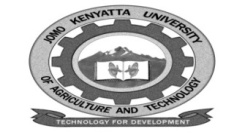 W1-2-60-1-6JOMO KENYATTA UNIVERSITY OF AGRICULTURE AND TECHNOLOGYUNIVERSITY EXAMINATIONS 2015/2016YEAR II SEMESTER II EXAMINATION FOR THE DEGREE OF BACHELOR OF  INFORMATION TECHNOLOGYBIT 2225:  CLOUD COMPUTINGDATE:DECEMBER 2015                                                                              TIME: 2 HOURSINSRUCTIONS:  Answer question one and any other two questions.QUESTION  ONE (30 MARKS)a.	Explain the characteristics of a cloud  computing environment.		(4 marks)b.	Briefly explain the following technologies in cloud computing.			i.	Server virtualization.							(2 marks)	ii.	Parallel processing.							(2 marks)	iii.	Vector processing.							(2 marks)c.	Outline some of  advanced unified communications features of standard Caas 	deployement.									(3 marks)d.	Describe what is openness in cloud computing.				(3 marks)e.	Discuss some of the cloud computing challenges.				(5 marks)f.	Explain the chief benefits of using infrastructure as –a-service.		(5 marks)g.	Describe how service  oriented architecture (SOA) can be viewed at high level as a step 	towards cloud computing.							(5 marks)QUESTION TWO (20 MARKS)a.	A company needs to provide  IT services to a worldwide customer base utilizing a 	diverse set of devices.  Which advantages of cloud computing can help the company 	deliver such services?								(6 marks)b.	Discuss the aspects of security that are uniquely designed to be optimized for delivery as 	a web based service. 								(6 marks)c.	According to Microsoft,  Saas, architectures can be classified into four maturity levels.  	State and explain the maturity levels.					(8 marks)QUESTION THREE (20  MARKS)a.	Multitenancy enables sharing of resources and costs among large pool of users.  Outline 	the benefits of multinenancy.							(6 marks)b.	Briefly explain the following web services delivered from the cloud.	i.	Communication – as-a service (Caas)				(3 marks)	ii.	Software-as-a service (Saas)						(3 marks)	iii.	Platforms –as-a service. (paas)					(3 marks)c.	State and explain the common standards currently used in cloud environments.											(5 marks)QUESTION FOUR (20 MARKS)a.	Differentiate the following end-user access to cloud computing.	i.	YouTube								(3 marks)	ii.	Facebook.								(3 marks)	iii.	DimDim								(3 marks)b.	Discuss why the adoption of monitoring  - as-a service in an organization is important.											(5 marks)c.	Discuss the common open source models in cloud computing.		(6 marks)	